ΔΕΛΤΙΟ ΕΝΗΜΕΡΩΣΗΣΣας γνωρίζουμε ότι η Έκθεση Ζωγραφικής με θέμα «Δόμνα Βισβίζη η Θρακιώτισσα Ηρωίδα» της εικαστικού Άννας Δημάκη που διοργανώνει ο Σύλλογος «ΕΛΛΗΝΟΜΟΥΣΕΙΟΝ ΑΙΝΟΥ» υπό την αιγίδα της Περιφερειακής Ενότητας Έβρου στο ΝΟΜΑΡΧΕΙΟ στην Αλεξανδρούπολη, αναβάλλεται λόγω των έκτακτων μέτρων προστασίας της δημόσιας υγείας από τον κίνδυνο περαιτέρω διασποράς του κορωνοϊού COVID-19 στο σύνολο της Επικράτειας που ανακοινώθηκαν στη σχετική ΚΥΑ με Αριθμ. Δ1α/ΓΠ.οικ. 33506/28-5-2021(ΦΕΚ 2233/Β’/29-5-2021). 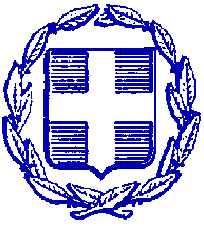 ΕΛΛΗΝΙΚΗ ΔΗΜΟΚΡΑΤΙΑΠΕΡΙΦΕΡΕΙΑ ΑΝΑΤΟΛΙΚΗΣ ΜΑΚΕΔΟΝΙΑΣ ΚΑΙ ΘΡΑΚΗΣΠΕΡΙΦΕΡΕΙΑΚΗ ΕΝΟΤΗΤΑ ΕΒΡΟΥΓΡΑΦΕΙΟ ΑΝΤΙΠΕΡΙΦΕΡΕΙΑΡΧΗΤαχ. Δ/νση: Καραολή & Δημητρίου 40Τ.Κ. 681 32, ΑλεξανδρούποληΤηλ.: 25513-50452E-mail: info@nomevrou.grinfo.evrou@pamth.gov.grΑλεξανδρούπολη, 1-6-2021